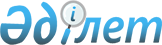 О внесении изменений и дополнений в решение Жангалинского районного маслихата от 27 декабря 2010 года № 26-1 "О районном бюджете на 2011-2013 годы"
					
			Утративший силу
			
			
		
					Решение Жангалинского районного маслихата Западно-Казахстанской области от 13 апреля 2011 года № 27-2. Зарегистрировано Департаментом юстиции Западно-Казахстанской области 29 апреля 2011 года № 7-5-127. Утратило силу - решением Жангалинского районного маслихата Западно-Казахстанской области от 19 апреля 2012 года № 2-20      Сноска. Утратило силу - Решением Жангалинского районного маслихата Западно-Казахстанской области от 19.04.2012 № 2-20      В соответствии с Бюджетным кодексом Республики Казахстан от 4 декабря 2008 года и Законом Республики Казахстан "О местном государственном управлении и самоуправлении в Республике Казахстан" от 23 января 2001 года районный маслихат РЕШИЛ:



      1. Внести в решение районного маслихата "О районном бюджете на 2011-2013 годы" от 27 декабря 2010 года № 26-1 (зарегистированный в Реестре государственной регистрации нормативных правовых актов за № 7-5-125, опубликованное 22 января 2011 года, 29 января 2011 года, 8 марта 2011 года, 12 марта 2011 года, 22 марта 2011 года, 26 марта 2011 года районном газете "Жаңарған өңір" № 4, № 5-6, № 12, № 13, № 14, № 15), следующие изменения и дополнения:



      1) в пункте 1:

      в подпункте 1):

      цифру "1 930 768" заменить цифрой "1 955 392";

      цифру "1 485 041" заменить цифрой "1 509 665";

      в подпункте 2):

      цифру "1 930 768" заменить цифрой "1 960 934";

      в подпункте 3):

      строку "чистое бюджетное кредитование" дополнить словами и цифрами "31 481 тыс. тенге";

      в строке "бюджетные кредиты" цифру "0" заменить цифрой "31 481";

      в подпункте 5):

      цифру "0" заменить цифрой "-37 023";

      в подпункте 6):

      в строке "финансирование дефицита (использование профицита) бюджета" цифру "0" заменить цифрой "37 023";

      в строке "поступление займов" цифру "0" заменить цифрой "24 035";

      в строке "погашение займов" цифру "0" заменить цифрой "11 241";

      в строке "используемые остатки бюджетных средств" цифру "0" заменить цифрой "24 229";



      2) приложение 1 к указанному решению изложить в новой редакции согласно приложению к настоящему решению;



      2. Настоящее решение вводится в действие с 1 января 2011 года.      Председатель сессии              С. Хайырбеков

      Секретарь районного маслихата    Р. Саматов

Приложение 1

к решению районного маслихата

№ 27-2 от 13 апреля 2011 годаПриложение 1

к решению районного маслихата

№ 26-1 от 27 декабря 2010 года Районный бюджет на 2011 годтыс. тенге
					© 2012. РГП на ПХВ «Институт законодательства и правовой информации Республики Казахстан» Министерства юстиции Республики Казахстан
				КатегорияКатегорияКатегорияКатегорияКатегорияСуммаКлассКлассКлассКлассСуммаПодклассПодклассПодклассСуммаСпецификаСпецификаСуммаНаименованиеСуммаІ. Доходы1 955 3921Налоговые поступления443 27701Подоходный налог92 6002Индивидуальный подоходный налог92 60003Социальный налог83 0001Социальный налог83 00004Налоги на собственность263 6271Налоги на имущество253 1943Земельный налог1 4334Земельный налог с физических лиц на земли сельскохозяйственного назначения8 0005Единый земельный налог1 00005Внутренние налоги на товары, работы и услуги2 7802Акцизы9103Поступления за использование природных и других ресурсов9004Сборы за ведение предпринимательской и профессиональной деятельности97008Обязательные платежи, взимаемые за совершение юридически значимых действий и (или) выдачу документов уполномоченными на то государственными органами или должностными лицами1 2701Государственная пошлина1 2702Неналоговые поступления2 15001Доходы от государственной собственности1 4505Доходы от аренды имущества, находящегося в государственной собственности1 45006Прочие неналоговые поступления7001Прочие неналоговые поступления7003Поступления от продажи основного капитала30003Продажа земли и нематериальных активов3001Продажа земли3004Поступление трансфертов1 509 66502Трансферты из вышестоящих органов государственного управления1 509 6652Трансферты из областного бюджета1 509 665Функциональная группаФункциональная группаФункциональная группаФункциональная группаФункциональная группаСуммаФункциональная подгруппаФункциональная подгруппаФункциональная подгруппаФункциональная подгруппаСуммаАдминистратор бюджетных программАдминистратор бюджетных программАдминистратор бюджетных программСуммаПрограммаПрограммаСуммаНаименованиеСуммаІІ. Затраты1 960 93401Государственные услуги общего характера157 4971Представительные, исполнительные и другие органы, выполняющие общие функции государственного управления145 283112Аппарат маслихата района (города областного значения)14 868001Услуги по обеспечению деятельности маслихата района (города областного значения)13 378003Капитальные расходы государственных органов1 490122Аппарат акима района (города областного значения)38 798001Услуги по обеспечению деятельности акима района (города областного значения)35 548003Капитальные расходы государственных органов3 250123Аппарат акима района в городе, города районного значения, поселка, аула (села), аульного (сельского) округа91 617001Услуги по обеспечению деятельности акима района в городе, города районного значения, поселка, аула (села), аульного (сельского) округа86 652022Капитальные расходы государственных органов4 9652Финансовая деятельность12 214459Отдел экономики и финансов района (города областного значения)12 214001Услуги по реализации государственной политики в области формирования и развития экономической политики, государственного планирования, исполнения бюджета и управления коммунальной собственностью района (города областного значения)11 344015Капитальные расходы государственных органов87002Оборона1 6101Военные нужды1 610122Аппарат акима района (города областного значения)1 610005Мероприятия в рамках исполнения всеобщей воинской обязанности1 61004Образование1 260 1261Дошкольное воспитание и обучение98 917464Отдел образования района (города областного значения)98 917009Обеспечение деятельности организаций дошкольного воспитания и обучения98 9172Начальное, основное среднее и общее среднее образование1 123 803464Отдел образования района (города областного значения)1 123 803003Общеобразовательное обучение1 065 549006Дополнительное образование для детей58 2549Прочие услуги в области образования37 406464Отдел образования района (города областного значения)37 406001Услуги по реализации государственной политики на местном уровне в области образования 6 463005Приобретение и доставка учебников, учебно-методических комплексов для государственных учреждений образования района (города областного значения)13 960007Проведение школьных олимпиад, внешкольных мероприятий и конкурсов районного (городского) масштаба332015Ежемесячные выплаты денежных средств опекунам (попечителям) на содержание ребенка сироты (детей-сирот), и ребенка (детей), оставшегося без попечения родителей6 592021Увелечение размера доплаты за квалификационную категорию учителям школ и воспитательям дошкольных организаций образования10 05906Социальная помощь и социальное обеспечение188 4862Социальная помощь166 528123Аппарат акима района в городе, города районного значения, поселка, аула (села), аульного (сельского) округа0003Оказание социальной помощи нуждающимся гражданам на дому0451Отдел занятости и социальных программ района (города областного значения)166 528002Программа занятости28 297005Государственная адресная социальная помощь22 487006Жилищная помощь3 115007Социальная помощь отдельным категориям нуждающихся граждан по решениям местных представительных органов26 395010Материальное обеспечение детей-инвалидов, воспитывающихся и обучающихся на дому1 876014Оказание социальной помощи нуждающимся гражданам на дому24 315016Государственные пособия на детей до 18 лет47 477017Обеспечение нуждающихся инвалидов обязательными гигиеническими средствами и предоставление услуг специалистами жестового языка, индивидуальными помощниками в соответствии с индивидуальной программой реабилитации инвалида5 860023Обеспечение деятельности центров занятости6 7069Прочие услуги в области социальной помощи и социального обеспечения21 958451Отдел занятости и социальных программ района (города областного значения)21 958001Услуги по реализации государственной политики на местном уровне в области обеспечения занятости и реализации социальных программ для населения19 824011Оплата услуг по зачислению, выплате и доставке пособий и других социальных выплат1 734021Капитальные расходы государственных органов40007Жилищно-коммунальное хозяйство84 8281Жилищное хозяйство70 390458Отдел жилищно-коммунального хозяйства, пассажирского транспорта и автомобильных дорог района (города областного значения)700004Обеспечение жильем отдельных категорий граждан700466Отдел архитектуры, градостроительства и строительства района (города областного значения)69 590003Строительство жилья государственного коммунального жилищного фонда34 590004Развитие и обустройство инженерно-коммуникационной инфраструктуры35 0002Коммунальное хозяйство4 079123Аппарат акима района в городе, города районного значения, поселка, аула (села), аульного (сельского) округа4 079014Организация водоснабжения населенных пунктов4 079466Отдел архитектуры, градостроительства и строительства района (города областного значения)0006Развитие системы водоснабжения03Благоустройство населенных пунктов10 359123Аппарат акима района в городе, города районного значения, поселка, аула (села), аульного (сельского) округа10 359008Освещение улиц населенных пунктов5 904009Обеспечение санитарии населенных пунктов1 551011Благоустройство и озеленение населенных пунктов3 00408Культура, спорт, туризм и информационное пространство116 5601Деятельность в области культуры58 880457Отдел культуры, развития языков, физической культуры и спорта района (города областного значения)58 880003Поддержка культурно-досуговой работы58 8802Спорт1901457Отдел культуры, развития языков, физической культуры и спорта района (города областного значения) 1 901009Проведение спортивных соревнований на районном (города областного значения) уровне1 9013Информационное пространство42 148456Отдел внутренней политики района (города областного значения)5 711002Услуги по проведению государственной информационной политики через газеты и журналы 5 711457Отдел культуры, развития языков, физической культуры и спорта района (города областного значения)36 437006Функционирование районных (городских) библиотек36 4379Прочие услуги по организации культуры, спорта, туризма и информационного пространства13 631456Отдел внутренней политики района (города областного значения)6 100001Услуги по реализации государственной политики на местном уровне в области информации, укрепления государственности и формирования социального оптимизма граждан4 600003Реализация региональных программ в сфере молодежной политики1 500457Отдел культуры, развития языков, физической культуры и спорта района (города областного значения)7 531001Услуги по реализации государственной политики на местном уровне в области культуры, развития языков, физической культуры и спорта 7 53110Сельское, водное, лесное, рыбное хозяйство, особо охраняемые природные территории, охрана окружающей среды и животного мира, земельные отношения100 5761Сельское хозяйство4 151459Отдел экономики и финансов района (города областного значения)4 151099Реализация мер социальной поддержки специалистов социальной сферы сельских населенных пунктов за счет целевого трансферта из республиканского бюджета4 1512Водное хозяйство57 240466Отдел архитектуры, градостроительства и строительства района (города областного значения)57240012Развитие системы водоснабжения572406Земельные отношения6 493463Отдел земельных отношений района (города областного значения)6 493001Услуги по реализации государственной политики в области регулирования земельных отношений на территории района (города областного значения)5 931002Работы по переводу сельскохозяйственных угодий из одного вида в другой200003Земельно-хозяйственное устройство населенных пунктов212007Капитальные расходы государственных органов1509Прочие услуги в области сельского, водного, лесного, рыбного хозяйства, охраны окружающей среды и земельных отношений32 692475Отдел предпринимательства, сельского хозяйства и ветеринарии района (города областного значения)32 692013Проведение противоэпизоотических мероприятий32 692 11Промышленность, архитектурная, градостроительная и строительная деятельность9 5592Архитектурная, градостроительная и строительная деятельность9 559466Отдел архитектуры, градостроительства и строительства района (города областного значения)9 559001Услуги по реализации государственной политики в области строительства, улучшения архитектурного облика городов, районов и населенных пунктов области и обеспечению рационального и эффективного градостроительного освоения территории района (города областного значения)9 55912Транспорт и коммуникации3 1281Автомобильный транспорт3 128123Аппарат акима района в городе, города районного значения, поселка, аула (села), аульного (сельского) округа3 128013Обеспечение функционирования автомобильных дорог в городах районного значения, поселках, аулах (селах), аульных (сельских) округах3 12813Прочие38 2499Прочие38 249451Отдел занятости и социальных программ района (города областного значения)8 580022Поддержка частного предпримательства в рамках программы «Дорожная карта бизнеса – 2020»8 580458Отдел жилищно-коммунального хозяйства, пассажирского транспорта и автомобильных дорог района (города областного значения) 8 079001Услуги по реализации государственной политики на местном уровне в области жилищно-коммунального хозяйства, пассажирского транспорта и автомобильных дорог 8 079459Отдел экономики и финансов района (города областного значения) 10 700012Резерв местного исполнительного органа района (города областного значения) 2 200014Формирование или увеличение уставного капитала юридических лиц8 500475Отдел предпринимательства, сельского хозяйства и ветеринарии района (города областного значения)10 890001Услуги по реализации государственной политики на местном уровне в области развития предпринимательства, промышленности, сельского хозяйства и ветеринарии10 690003Капитальные расходы государственных органов20015Трансферты3151Трансферты315459Отдел экономики, финансов и предпринимательства района (города областного значения)315006Возврат неиспользованных (недоиспользованных) целевых трансфертов315 III. Чистое бюджетное кредитование31 481Бюджетные кредиты31 48110Сельское, водное, лесное, рыбное хозяйство, особо охраняемые природные территории, охрана окружающей среды и животного мира, земельные отношения31 4811Сельское хозяйство31 481459Отдел экономики и финансов района (города областного значения)31 48118Бюджетные кредиты для реализации мер социальной поддержки специалистов социальной сферы сельских населенных пунктов31 481IV. Сальдо по операциям с финансовыми активами0Приобретение финансовых активов0V. Дефицит (профицит) бюджета-37 023VI. Финансирование дефицита (использование профицита) бюджета37 0237Поступление займов24 03501Внутренние государственные займы24 0352 Договоры займа24 03516Погашение займов11 2411Погашение займов11 241459Отдел экономики и финансов района (города областного значения)11 241005Погашение долга местного исполнительного органа перед вышестоящим бюджетом11 24108Используемые остатки бюджетных средств24 2291Остатки бюджетных средств24 2291Свободные остатки бюджетных средств24 2291Свободные остатки бюджетных средств24 229